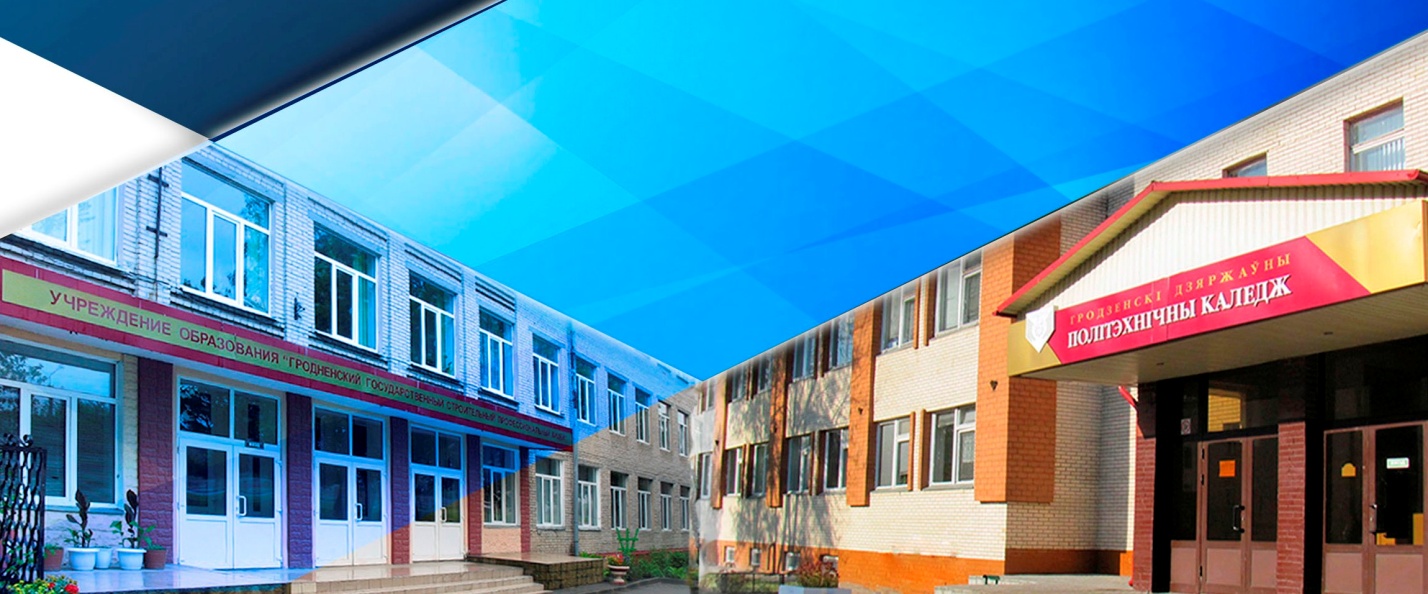 Учреждение образования “Гродненский государственный политехнический колледж”Адрес: ул. Суворова, д.254Контактные телефоны: 8(0152) 53 40 19, +375(29) 567 10 02 – зав. отделением Е.И. Агейчик Электронный адрес: polyteh@tut.byСпециальность: 3 – 70 02 54 - Отделочные строительные работыКвалификации:  3-70 02 54-55 штукатур3-70 02 54-56 маляр 3-70 02 54-53 облицовщик-плиточникСрок обучения – 4 месяца.Стоимость обучения за одного учащегося – 284,0 руб.Специальности:  3 – 70 02 53 «Столярные, паркетные и стекольные работы»3-46 01 51 «Эксплуатация оборудования и технологии деревообрабатывающих станков»Квалификации: 3-70-02-53-55 столяр3-46-01-51-58 станочник деревообробатывающих станковСрок обучения – 2,9 месяцаСтоимость обучения за одного учащегося – 187,9 руб.Стоимость обучения указана без учёта стоимости услуг переводчика. 